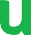 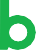 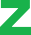 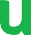 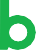 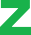 Bewerbungals Bankkauffrau zumTT.MM.JJJJ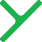 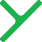 